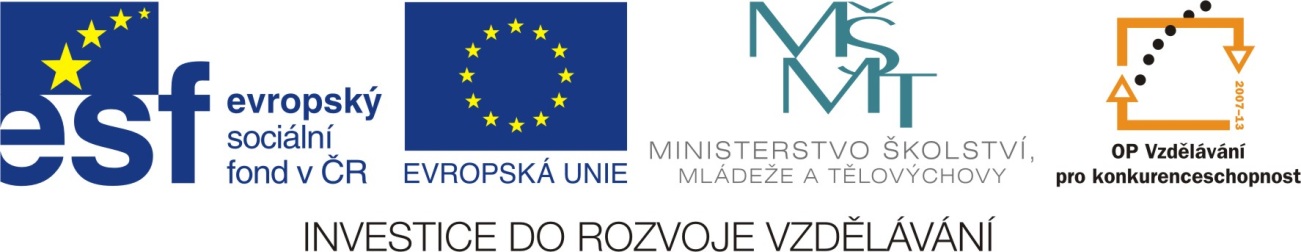 NÁZEV ŠKOLY: Základní škola a Mateřská škola, ChvalkoviceČÍSLO PROJEKTU: CZ.1.07/1.1.05/04.0031Autor: Mgr. Kateřina ČernáNázev školy: ZŠ ChvalkoviceUrčeno pro: 9. ročníkPoužité fotografie – vlastní tvorbaPoužité obrázky – kliparty - Otevřené galerie MicrosoftZadání: Vylušti následující křížovku pomocí obrázků.Zdroje: Vlastní archiv 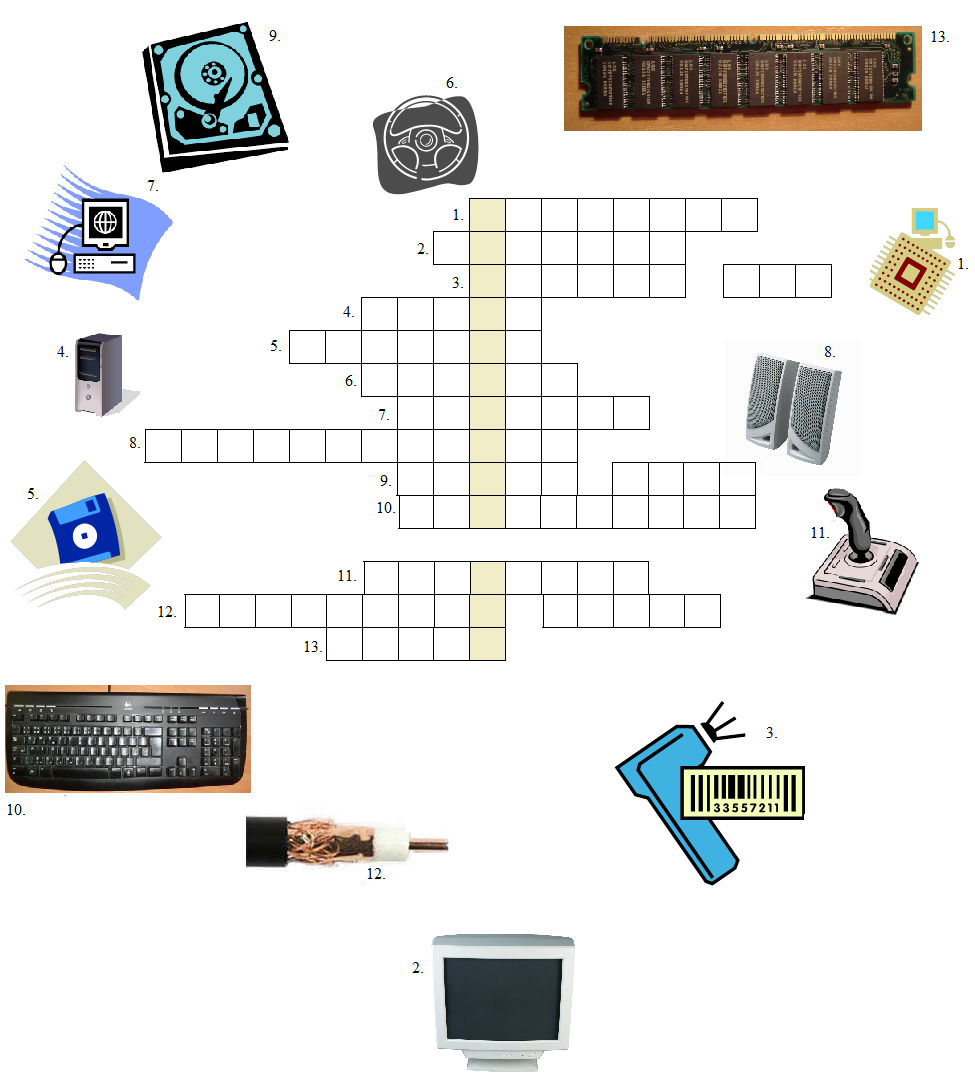 